I. Trắc nghiệm: 5 điểmHãy chọn đáp án đúng và điền vào bảng dưới đâyCâu 1: Dầu và mỡ có vai trò chủ yếu nào sau đây ?     A. Dự trữ năng lượng cho cơ thể			B. Thu nhận thông tin	C. Cung cấp năng lượng cho cơ thể			D. Cấu trúc nên các loại màngCâu 2: Có bao nhiêu phát biểu đúng khi nói về cấu trúc của tế bào động vật và tế bào thực vật?Đều là tế bào nhân thựcĐều chứa các bào quan: lưới nội chất, ti thể, thể golgiLục lạp chỉ có ở tế bào động vậtTrung thể chỉ có ở tế bào thực vật    A. 1				B. 2			C.3			D. 4Câu 3: Phân tử mRNA có chức năng nào sau đây?    A. Làm khuôn để tổng hợp protein				B. Vận chuyển amino acid để tổng hợp protein    C. Cấu tạo nên ribosome					D. Điều hòa hoạt động của genCâu 4: Trong tế bào nhân sơ, bào quan ribosome có vai trò nào sau đây?    A. Thu nhận thông tin 					B. Tổng hợp protein           C. Chuyển hóa lipid					D. Mang thông tin di truyềnCâu 5: Ở tế bào nhân thực, bào quan nào sau đây được xem là nơi phân loại, đóng gói và phân phối sản phẩm của tế bào ?    A. Lưới nội chất 			B. Peroxysome		C. Bộ máy Golgi		D. Ti thểCâu 6: Cấp độ tổ chức nào sau đây là đơn vị cơ bản cấu tạo nên thế giới sống?    A. Bào quan			B. Tế bào 			C. Mô 				D. Cơ quanCâu 7: Nồng độ ion Ca2+ trong môi trường là 0,5%, trong tế bào là 0,3%. Vậy tế bào hấp thụ Ca2+ theo cơ chế nào?    A. Vận chuyển thụ động       B. Vận chuyển chủ động		C. Thẩm thấu		D. Thực bàoCâu 8: Trong các loại đường sau đây, đường nào là đường đơn?	A. Cellulose			B. Lactose			C. Maltose		D. FructoseCâu 9: Đơn phân nào sau đây cấu tạo nên phân tử DNA?    A. Axit béo				B. Amino acid			C. Glucose		D. Nucleotide Câu 10: Màng tế bào nhân thực được cấu tạo chủ yếu từ các thành phần nào sau đây?    A. Photpholipid và cacbohidrat				B. Cholesterol và protein    C. Glicoprotein và lipid					D. Photpholipid và protein Câu 11: Thành tế bào thực vật được cấu tạo chủ yếu từ hợp chất hữu cơ nào sau đây?	A. Cellulose                     		B. Chitin.                 	C. Glycogen	      		D. Peptidoglican.Câu 12: Nguyên tố đa lượng có vai trò nào sau đây?    A. Dự trữ năng lượng cho cơ thể			B. Cung cấp năng lượng cho cơ thể    C. Cấu tạo nên các phân tử sinh học			D. Cấu tạo nên các enzymeCâu 13: Những phát biểu nào sau đây đúng khi nói về điểm giống nhau trong cấu trúc giữa ti thể và lục lạp?Được bao bọc bởi 2 lớp màngĐược bao bọc bởi 1 lớp màngTrong chất nền có chứa DNA và ribosomeĐều chứa hệ sắc tố quang hợpA. 2, 4		B. 1, 4			C. 1,3			D. 2, 3         Câu 14: Môi trường có nồng độ chất tan cao hơn nồng độ chất tan trong tế bào là môi trường   A. đẳng trương		B. nhược trương		C. ưu trương			D. bão hòaCâu 15: Phát biểu nào sau đây sai khi nói về nhân của tế bào nhân thực?   A. Nhân là trung tâm thông tin của tế bào			B. Nhân là cấu trúc lớn nhất có màng bao bọc   C. Trong nhân có chất nhiễm sắc chứa DNA		D. Trực tiếp tổng hợp proteinII.Tự luận:  5 điểmCâu 1: Truyền tin tế bào là gì? Kể tên các giai đoạn của quá trình truyền tin (1điểm)Câu 2: Trình bày cấu trúc và chức năng của vùng nhân ở tế bào nhân sơ (1điểm) Câu 3: Quan sát các hình vẽ dưới đây và hãy xác định đó là cấu trúc hay bào quan nào của tế bào nhân thực? ( 1 điểm)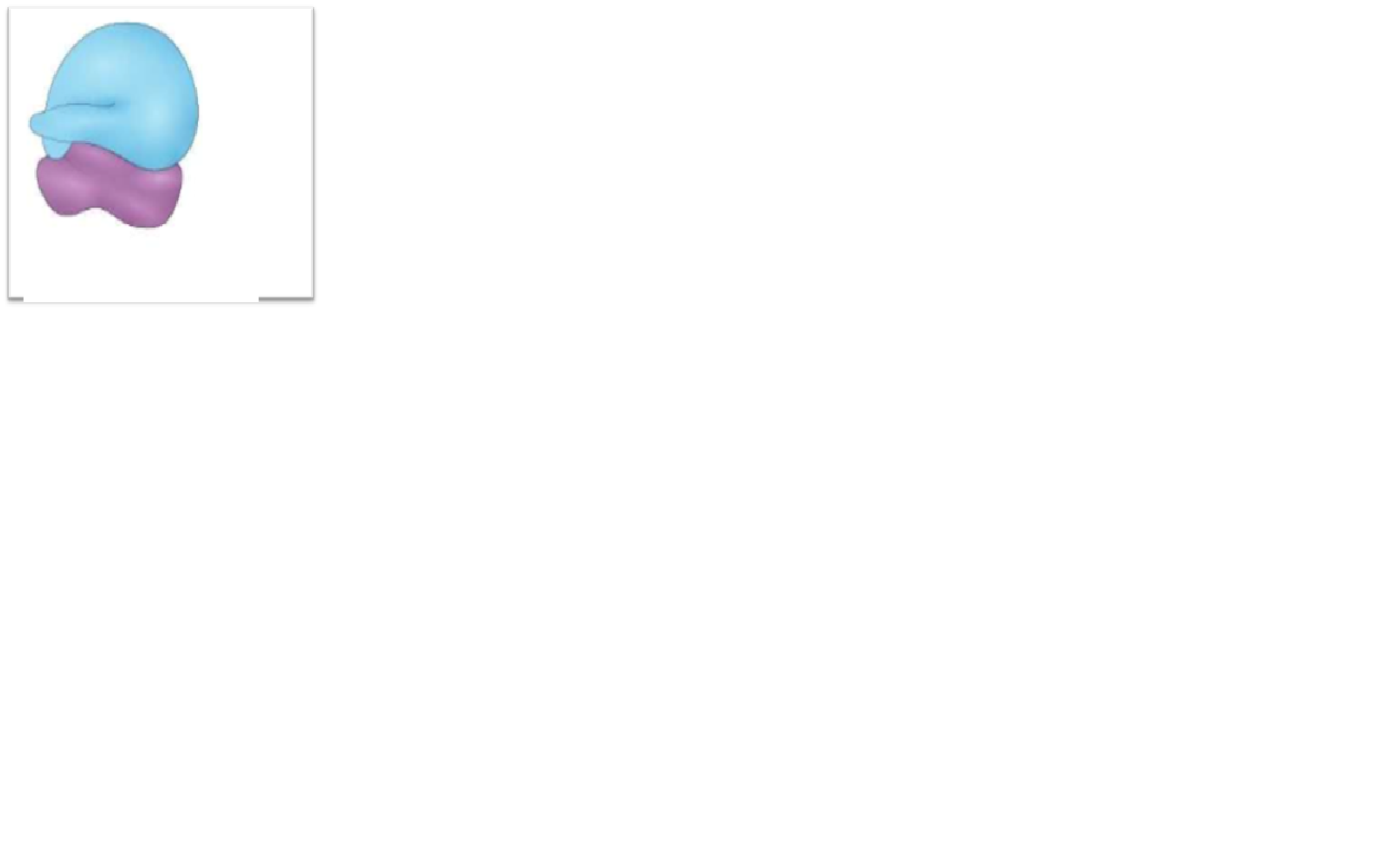 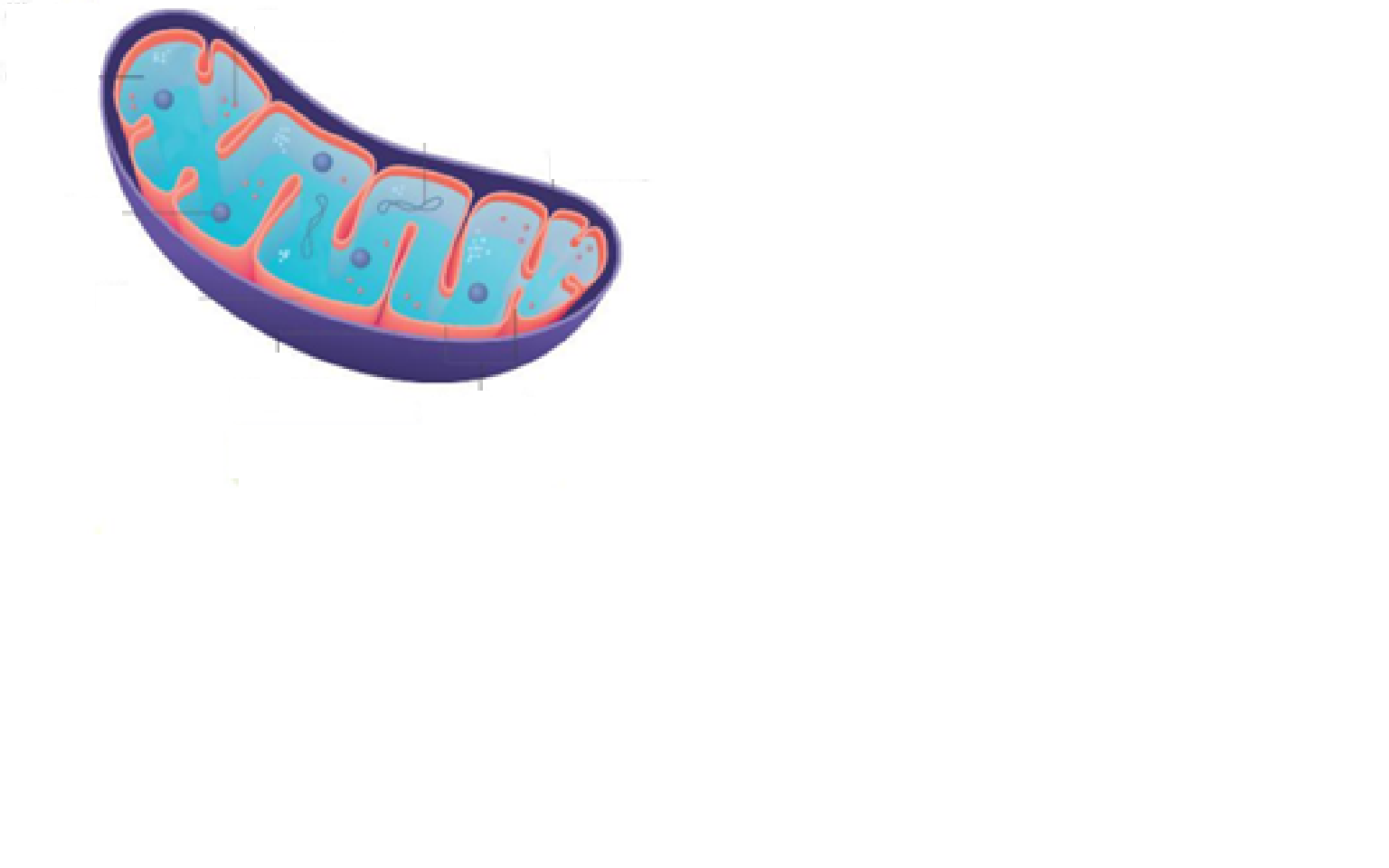 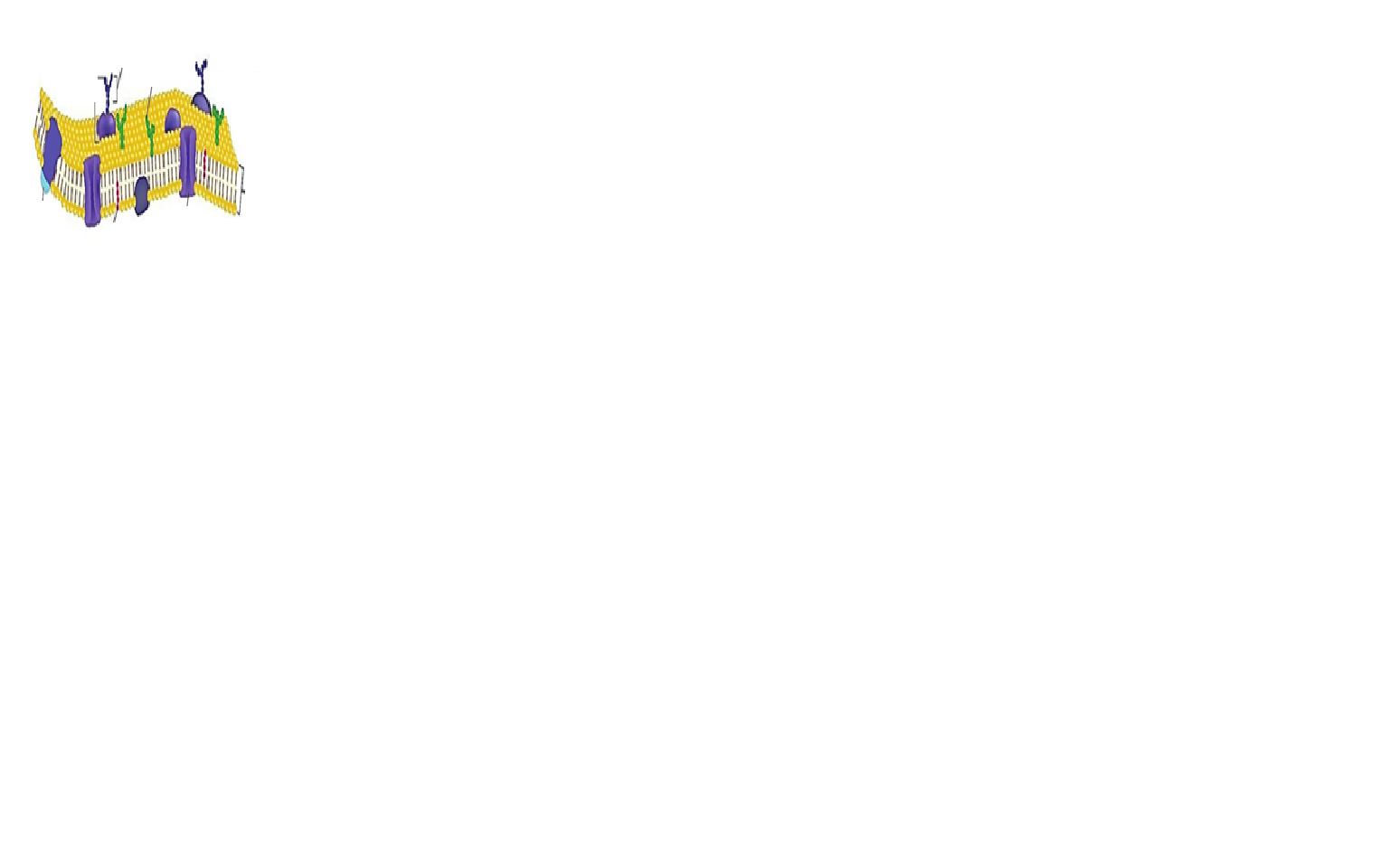 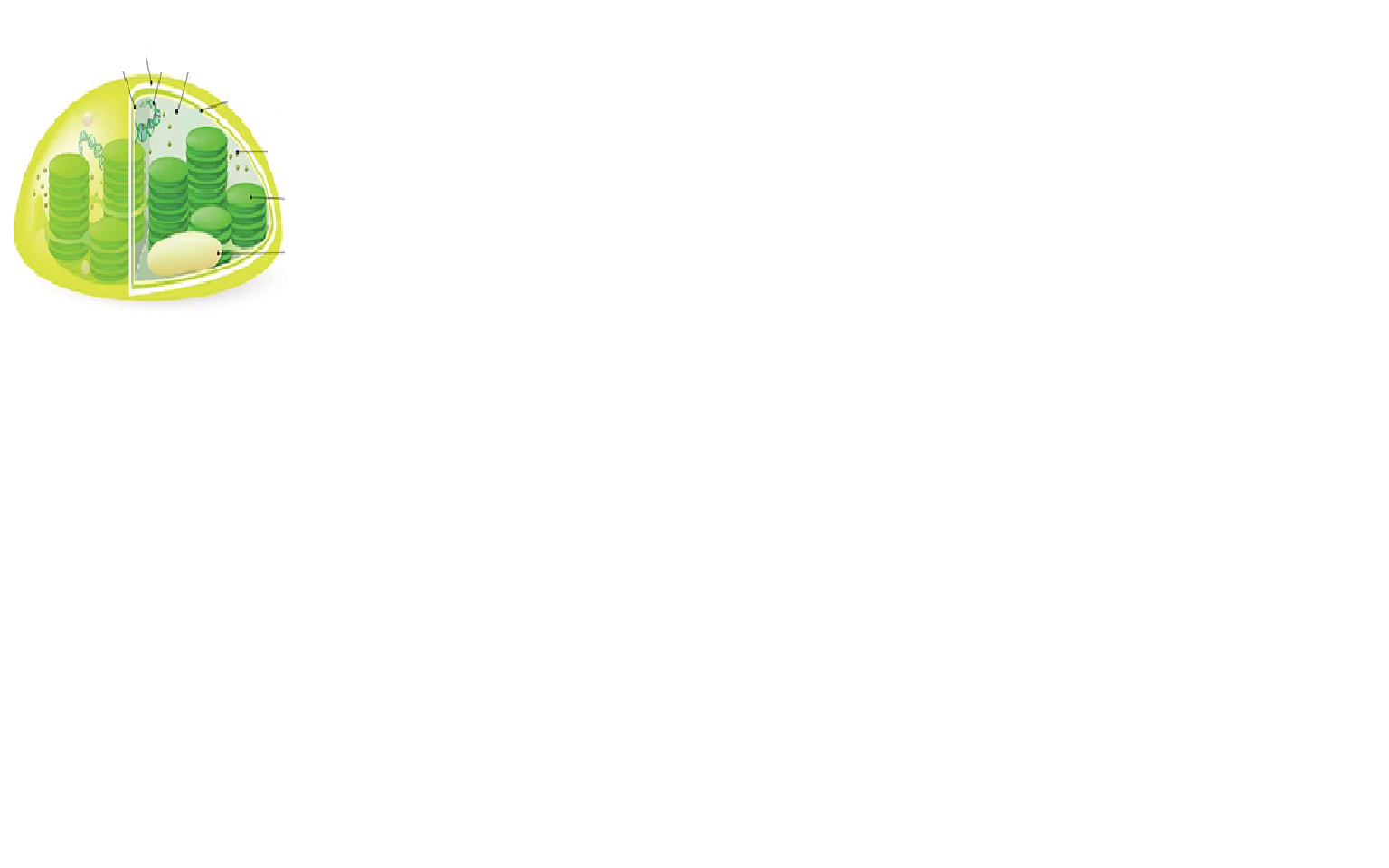 ……………………...	      …………………..          ……………………….         ……………………….Câu 4: (1 điểm)Cho một đoạn của phân tử DNA chiều dài là 5100A0 và có số nucleotide loại A chiếm 20%. a. Tính số nuclotide từng loại b. Tính khối lượng của đoạn DNA trênCâu 5: Giải thích hiện tượng khi muối dưa vì sao dưa muối vừa mặn vừa teo lại. (1 điểm) …………………………………………………………………………………………………………………………………………………………………………………………………………………………………………………………………………………………………………………………………………………………………………………………………………………………………………………………………………………………………………………………………………………………………………………………………………………………………………………………………………………………………………………………………………………………………………………………………………………………………………………………………………………………………………………………………………………………………………………………………………………………………………………………………………………………………………………………………………………………………………………………………………………………………………………………………………………………………………………………………………………………………………………………………………………………………………………………………………………………………………………………………………………………………………………………………………………………………………………………………………………………………………………………………………………………………………………………………………………………………………………………………………………………………………………………………………………………………………………………………………………………………………………………………………………....................................................................................................................................................................................................................................................................................................................................................................................................................................................................................................................................................................................................................................................................................................................................................................................................................................................................………………………………………………………………………………………………………………………………………………………………………………………………………………………………………………………………………………………………………………………………………………………………………………………I. Trắc nghiệm: 5 điểmHãy chọn đáp án đúng và điền vào bảng dưới đâyCâu 1: Trong tế bào nhân sơ, bào quan ribosome có vai trò nào sau đây?    A. Thu nhận thông tin 					B. Chuyển hóa lipit    C. Tổng hợp protein      					D. Mang thông tin di truyềnCâu 2: Trong các loại đường sau đây, đường nào là đường đơn?	A. Fructose			B. Lactose			C. Maltose			D. CelluloseCâu 3: Môi trường có nồng độ chất tan cao hơn nồng độ chất tan trong tế bào là môi trường   A. đẳng trương		B. nhược trương		C. ưu trương		D. bão hòaCâu 4: Phát biểu nào sau đây sai khi nói về nhân của tế bào nhân thực?   A. Nhân là trung tâm thông tin của tế bào			B. Trực tiếp tổng hợp protein    C. Trong nhân có chất nhiễm sắc chứa DNA		D. Nhân là cấu trúc lớn nhất có màng bao bọcCâu 5: Ở tế bào nhân thực, bào quan nào sau đây được xem là nơi phân loại, đóng gói và phân phối sản phẩm của tế bào ?    A. Lưới nội chất 			B. Ti thể		C. Peroxysome		D. Bộ máy Golgi Câu 6: Thành tế bào thực vật được cấu tạo chủ yếu từ hợp chất hữu cơ nào sau đây?	A.   Glycogen               		B. Chitin.                 	C. Cellulose	      		D. Peptidoglican.Câu 7: Nguyên tố đa lượng có vai trò nào sau đây?    A. Dự trữ năng lượng cho cơ thể			B. Cung cấp năng lượng cho cơ thể    C. Cấu tạo nên các phân tử sinh học			D. Cấu tạo nên các enzymeCâu 8: Phân tử mRNA có chức năng nào sau đây?    A. Cấu tạo nên ribosome					B. Làm khuôn để tổng hợp protein	    C. Vận chuyển amino acid để tổng hợp protein		D. Điều hòa hoạt động của genCâu 9: Đơn phân nào sau đây cấu tạo nên phân tử DNA?    A. Nucleotide			B. Amino acid		C. Glucose			D. Axit béoCâu 10: Màng tế bào nhân thực được cấu tạo chủ yếu từ các thành phần nào sau đây?    A. Photpholipid và cacbohidrat				B. Cholesterol và protein    C. Glicoprotein và lipid					D. Photpholipid và protein	Câu 11: Những phát biểu nào sau đây đúng khi nói về điểm giống nhau trong cấu trúc giữa ti thể và lục lạp?    1. Được bao bọc bởi 2 lớp màng    2. Được bao bọc bởi 1 lớp màng    3. Trong chất nền có chứa DNA và ribosome    4. Đều chứa hệ sắc tố quang hợpA. 2,3				B. 1, 4					C. 2,4			D. 1, 3         Câu 12: Nồng độ ion Ca2+ trong môi trường là 0,5%, trong tế bào là 0,3%. Vậy tế bào hấp thụ Ca2+ theo cơ chế nào?   A. Vận chuyển thụ động       	B. Vận chuyển chủ động		C. Thẩm thấu		D. Thực bàoCâu 13: Cấp độ tổ chức nào sau đây là đơn vị cơ bản cấu tạo nên thế giới sống?    A. Bào quan			B. Tế bào 				C. Mô 			D. Cơ quanCâu 14: Dầu và mỡ có vai trò chủ yếu nào sau đây ?   A. Cấu trúc nên các loại màng			B. Thu nhận thông tin   C. Cung cấp năng lượng cho cơ thể			D. Dự trữ năng lượng cho cơ thể Câu 15: Có bao nhiêu phát biểu đúng khi nói về cấu trúc của tế bào động vật và tế bào thực vật?Đều là tế bào nhân thựcĐều chứa các bào quan: lưới nội chất, ti thể, thể golgiLục lạp chỉ có ở tế bào động vậtTrung thể chỉ có ở tế bào thực vật    A. 2					B. 1					C.3			D. 4II.Tự luận:  5 điểmCâu 1: Truyền tin tế bào là gì? Kể tên các giai đoạn của quá trình truyền tin (1điểm)Câu 2: Trình bày cấu trúc và chức năng của vùng nhân ở tế bào nhân sơ (1điểm) Câu 3: Quan sát các hình vẽ dưới đây và hãy xác định đó là cấu trúc hay bào quan nào của tế bào nhân thực?( 1 điểm)……………………...	      …………………..          ……………………….         ……………………….Câu 4: (1 điểm)Cho một đoạn của phân tử DNA chiều dài là 5100A0 và có số nucleotide loại A chiếm 20%. a. Tính số nuclotide từng loại b. Tính khối lượng của đoạn DNA trênCâu 5: Giải thích hiện tượng khi muối dưa vì sao dưa muối vừa mặn vừa teo lại. (1 điểm) …………………………………………………………………………………………………………………………………………………………………………………………………………………………………………………………………………………………………………………………………………………………………………………………………………………………………………………………………………………………………………………………………………………………………………………………………………………………………………………………………………………………………………………………………………………………………………………………………………………………………………………………………………………………………………………………………………………………………………………………………………………………………………………………………………………………………………………………………………………………………………………………………………………………………………………………………………………………………………………………………………………………………………………………………………………………………………………………………………………………………………………………………………………………………………………………………………………………………………………………………………………………………………………………………………………………………………………………………………………………………………………………………………………………………………………………………………………………………………………………………………………………………………………………………………………....................................................................................................................................................................................................................................................................................................................................................................................................................................................................................................................................................................................................................................................................................................................................................................................................................................................................………………………………………………………………………………………………………………………………………………………………………………………………………………………………………………………………………………………………………………………………………………………………………………………I. Trắc nghiệm: 5 điểmHãy chọn đáp án đúng và điền vào bảng dưới đâyCâu 1: Thành tế bào thực vật được cấu tạo chủ yếu từ hợp chất hữu cơ nào sau đây?   A. Peptidoglican.               		B. Chitin.                 	C. Glycogen	      		D. Cellulose  Câu 2: Môi trường có nồng độ chất tan cao hơn nồng độ chất tan trong tế bào là môi trường   A. đẳng trương			B. ưu trương		C. nhược trương		D. bão hòaCâu 3: Phát biểu nào sau đây sai khi nói về nhân của tế bào nhân thực?   A. Trực tiếp tổng hợp protein			B. Nhân là cấu trúc lớn nhất có màng bao bọc   C. Trong nhân có chất nhiễm sắc chứa DNA		D. Nhân là trung tâm thông tin của tế bàoCâu 4: Màng tế bào nhân thực được cấu tạo chủ yếu từ các thành phần nào sau đây?    A. Glicoprotein và lipid					B. Cholesterol và protein    C. Photpholipid và protein					D. Photpholipid và cacbohidratCâu 5: Phân tử mRNA có chức năng nào sau đây?    A. Điều hòa hoạt động của gen				B. Vận chuyển amino acid để tổng hợp protein    C. Cấu tạo nên ribosome					D. Làm khuôn để tổng hợp protein Câu 6: Những phát biểu nào sau đây đúng khi nói về điểm giống nhau trong cấu trúc giữa ti thể và lục lạp?Được bao bọc bởi 2 lớp màngĐược bao bọc bởi 1 lớp màngTrong chất nền có chứa DNA và ribosomeĐều chứa hệ sắc tố quang hợpA. 2, 4       				B. 1, 4			C. 1,3				D. 2, 4Câu 7: Cấp độ tổ chức nào sau đây là đơn vị cơ bản cấu tạo nên thế giới sống?    A. Bào quan			B. Cơ quan		C. Mô 				D. Tế bào Câu 8: Nồng độ ion Ca2+ trong môi trường là 0,5%, trong tế bào là 0,3%. Vậy tế bào hấp thụ Ca2+ theo cơ chế nào?   A. Vận chuyển chủ động       B. Vận chuyển thụ động		C. Thẩm thấu		D. Thực bàoCâu 9: Trong các loại đường sau đây, đường nào là đường đơn?	A. Cellulose			B. Lactose		C. Fructose			D. MaltoseCâu 10: Đơn phân nào sau đây cấu tạo nên phân tử DNA?    A. Nucleotide			B. Amino acid		C. Glucose			D. Axit béoCâu 11: Có bao nhiêu phát biểu đúng khi nói về cấu trúc của tế bào động vật và tế bào thực vật?   1. Đều là tế bào nhân thực   2. Đều chứa các bào quan: lưới nội chất, ti thể, thể golgi   3. Lục lạp chỉ có ở tế bào động vật   4. Trung thể chỉ có ở tế bào thực vật    A. 2					B. 1				C.3			D. 4Câu 12: Ở tế bào nhân thực, bào quan nào sau đây được xem là nơi phân loại, đóng gói và phân phối sản phẩm của tế bào ?    A. Lưới nội chất 			B. Bộ máy Golgi		C. Peroxysome	D. Ti thểCâu 13: Dầu và mỡ có vai trò chủ yếu nào sau đây ?     A. Dự trữ năng lượng cho cơ thể			B. Thu nhận thông tin	C. Cung cấp năng lượng cho cơ thể			D. Cấu trúc nên các loại màngCâu 14: Trong tế bào nhân sơ, bào quan ribosome có vai trò nào sau đây?     A. Thu nhận thông tin 					B. Mang thông tin di truyền     C. Chuyển hóa lipid					D. Tổng hợp protein       Câu 15: Nguyên tố đa lượng có vai trò nào sau đây?     A. Dự trữ năng lượng cho cơ thể			B. Cung cấp năng lượng cho cơ thể     C. Cấu tạo nên các phân tử sinh học			D. Cấu tạo nên các enzymeII.Tự luận:  5 điểmCâu 1: Truyền tin tế bào là gì? Kể tên các giai đoạn của quá trình truyền tin (1điểm)Câu 2: Trình bày cấu trúc và chức năng của vùng nhân ở tế bào nhân sơ (1điểm) Câu 3: Quan sát các hình vẽ dưới đây và hãy xác định đó là cấu trúc hay bào quan nào của tế bào nhân thực?( 1 điểm)……………………...	      …………………..          ……………………….         ……………………….Câu 4: (1 điểm)Cho một đoạn của phân tử DNA chiều dài là 5100A0 và có số nucleotide loại A chiếm 20%. a. Tính số nuclotide từng loại b. Tính khối lượng của đoạn DNA trênCâu 5: Giải thích hiện tượng khi muối dưa vì sao dưa muối vừa mặn vừa teo lại. (1 điểm) …………………………………………………………………………………………………………………………………………………………………………………………………………………………………………………………………………………………………………………………………………………………………………………………………………………………………………………………………………………………………………………………………………………………………………………………………………………………………………………………………………………………………………………………………………………………………………………………………………………………………………………………………………………………………………………………………………………………………………………………………………………………………………………………………………………………………………………………………………………………………………………………………………………………………………………………………………………………………………………………………………………………………………………………………………………………………………………………………………………………………………………………………………………………………………………………………………………………………………………………………………………………………………………………………………………………………………………………………………………………………………………………………………………………………………………………………………………………………………………………………………………………………………………………………………………....................................................................................................................................................................................................................................................................................................................................................................................................................................................................................................................................................................................................................................................................................................................................................................................................................................................................………………………………………………………………………………………………………………………………………………………………………………………………………………………………………………………………………………………………………………………………………………………………………………………I. Trắc nghiệm: 5 điểmHãy chọn đáp án đúng và điền vào bảng dưới đâyCâu 1: Ở tế bào nhân thực, bào quan nào sau đây được xem là nơi phân loại, đóng gói và phân phối sản phẩm của tế bào ?    A. Lưới nội chất 			B. Ti thể		C. Peroxysome	D. Bộ máy Golgi	 Câu 2: Phát biểu nào sau đây sai khi nói về nhân của tế bào nhân thực?   A. Nhân là trung tâm thông tin của tế bào			B. Nhân là cấu trúc lớn nhất có màng bao bọc   C. Trực tiếp tổng hợp protein			D. Trong nhân có chất nhiễm sắc chứa DNACâu 3: Môi trường có nồng độ chất tan cao hơn nồng độ chất tan trong tế bào là môi trường   A. ưu trương			B. nhược trương		C. đẳng trương		D. bảo hòaCâu 4: Nồng độ ion Ca2+ trong môi trường là 0,5%, trong tế bào là 0,3%. Vậy tế bào hấp thụ Ca2+ theo cơ chế nào?   A. Thẩm thấu      	B. Vận chuyển chủ động		C. Vận chuyển thụ động		D. Thực bàoCâu 5: Thành tế bào thực vật được cấu tạo chủ yếu từ hợp chất hữu cơ nào sau đây?	A. Peptidoglican.              B. Chitin.                 		C. Glycogen	      		D. Cellulose    Câu 6: Dầu và mỡ có vai trò chủ yếu nào sau đây ?     A. Dự trữ năng lượng cho cơ thể			B. Thu nhận thông tin	C. Cung cấp năng lượng cho cơ thể			D. Cấu trúc nên các loại màngCâu 7: Có bao nhiêu phát biểu đúng khi nói về cấu trúc của tế bào động vật và tế bào thực vật?Đều là tế bào nhân thựcĐều chứa các bào quan: lưới nội chất, ti thể, thể golgiLục lạp chỉ có ở tế bào động vậtTrung thể chỉ có ở tế bào thực vật    A. 1				B. 2			C.3			D. 4Câu 8: Cấp độ tổ chức nào sau đây là đơn vị cơ bản cấu tạo nên thế giới sống?    A. Bào quan		B. Mô			C. Tế bào			D. Cơ quanCâu 9: Những phát biểu nào sau đây đúng khi nói về điểm giống nhau trong cấu trúc giữa ti thể và lục lạp?    1. Được bao bọc bởi 2 lớp màng    2. Được bao bọc bởi 1 lớp màng    3. Trong chất nền có chứa DNA và ribosome    4. Đều chứa hệ sắc tố quang hợpA. 1, 3         			B. 1, 4			C. 2,3			D. 2, 4Câu 10: Nguyên tố đa lượng có vai trò nào sau đây?    A. Dự trữ năng lượng cho cơ thể			B. Cấu tạo nên các phân tử sinh học    C. Cung cấp năng lượng cho cơ thể			D. Cấu tạo nên các enzymeCâu 11: Phân tử mRNA có chức năng nào sau đây?    A. Cấu tạo nên ribosome					B. Vận chuyển amino acid để tổng hợp protein    C. Làm khuôn để tổng hợp protein				D. Điều hòa hoạt động của genCâu 12: Đơn phân nào sau đây cấu tạo nên phân tử DNA?Axit béo		B. Amino acid		C. Glucose			D. Nucleotide Câu 13: Trong các loại đường sau đây, đường nào là đường đơn?	A. Cellulose		B. Lactose		C. Fructose			D. MaltoseCâu 14: Trong tế bào nhân sơ, bào quan ribosome có vai trò nào sau đây?    A. Thu nhận thông tin 					B. Tổng hợp protein           C. Chuyển hóa lipid					D. Mang thông tin di truyềnCâu 15: Màng tế bào nhân thực được cấu tạo chủ yếu từ các thành phần nào sau đây?    A. Photpholipid và protein					B. Cholesterol và protein    C. Glicoprotein và lipid					D. Photpholipid và cacbohidratII.Tự luận:  5 điểmCâu 1: Truyền tin tế bào là gì? Kể tên các giai đoạn của quá trình truyền tin (1điểm)Câu 2: Trình bày cấu trúc và chức năng của vùng nhân ở tế bào nhân sơ (1điểm) Câu 3: Quan sát các hình vẽ dưới đây và hãy xác định đó là cấu trúc hay bào quan nào của tế bào nhân thực? (1 điểm)……………………...	      …………………..          ……………………….         ……………………….Câu 4: (1 điểm)Cho một đoạn của phân tử DNA chiều dài là 5100A0 và có số nucleotide loại A chiếm 20%. a. Tính số nuclotide từng loại b. Tính khối lượng của đoạn DNA trênCâu 5: Giải thích hiện tượng khi muối dưa vì sao dưa muối vừa mặn vừa teo lại. (1 điểm) …………………………………………………………………………………………………………………………………………………………………………………………………………………………………………………………………………………………………………………………………………………………………………………………………………………………………………………………………………………………………………………………………………………………………………………………………………………………………………………………………………………………………………………………………………………………………………………………………………………………………………………………………………………………………………………………………………………………………………………………………………………………………………………………………………………………………………………………………………………………………………………………………………………………………………………………………………………………………………………………………………………………………………………………………………………………………………………………………………………………………………………………………………………………………………………………………………………………………………………………………………………………………………………………………………………………………………………………………………………………………………………………………………………………………………………………………………………………………………………………………………………………………………………………………………………....................................................................................................................................................................................................................................................................................................................................................................................................................................................................................................................................................................................................................................................................................................................................................................................................................................................................………………………………………………………………………………………………………………………………………………………………………………………………………………………………………………………………………………………………………………………………………………………………………………………I. Trắc nghiệm: 5 điểmHãy chọn đáp án đúng và điền vào bảng dưới đâyCâu 1: Trong các loại đường sau đây, đường nào là đường đa?	A. Cellulose		B. Lactose			C. Maltose			D. FructoseCâu 2: Đơn phân nào sau đây cấu tạo nên phân tử protein?    A. Nucleotide		B. Amino acid			C. Glucose			D. Axit béoCâu 3: Đường đơn có vai trò nào sau đây ?     A. Dự trữ năng lượng cho cơ thể			B. Thu nhận thông tin	C. Cung cấp năng lượng cho cơ thể			D. Cấu tạo nên các loại màngCâu 4: Có bao nhiêu phát biểu đúng khi nói về cấu trúc của tế bào động vật và tế bào thực vật?    1. Đều là tế bào nhân thực    2. Đều chứa các bào quan: lưới nội chất, ti thể, thể golgi    3. Lục lạp chỉ có ở tế bào động vật    4. Không bào chỉ có ở tế bào thực vật    A. 1				B. 2			C.3			D. 4Câu 5: Phân tử tRNA có chức năng nào sau đây?    A. Làm khuôn để tổng hợp protein				B. Vận chuyển amino acid để tổng hợp protein    C. Cấu tạo nên ribosome					D. Điều hòa hoạt động của genCâu 6: Trong tế bào nhân sơ, bào quan ribosome có vai trò nào sau đây?    A. Thu nhận thông tin 					B. Tổng hợp protein           C. Chuyển hóa lipid					D. Mang thông tin di truyềnCâu 7: Môi trường có nồng độ chất tan thấp hơn nồng độ chất tan trong tế bào là môi trường   A. đẳng trương		B. nhược trương		C. ưu trương			D. bão hòaCâu 8: Màng tế bào nhân thực được cấu tạo chủ yếu từ các thành phần nào sau đây?    A. Glicoprotein và lipid					B. Cholesterol và protein    C. Photpholipid và protein					D. Photpholipid và cacbohidratCâu 9: Phát biểu nào sau đây đúng khi nói về nhân của tế bào nhân thực?   A. Trong nhân có chất nhiễm sắc chứa DNA		B. Chưa có màng bao bọc   C. Chỉ chứa một phân tử DNA dạng vòng, kép	     	D. Trực tiếp tổng hợp proteinCâu 10: Thành tế bào nấm được cấu tạo chủ yếu từ hợp chất hữu cơ nào sau đây?	A. Cellulose                     	B. Peptidoglican.		 C. Glycogen	      		D. Chitin.                 Câu 11: Cấp độ tổ chức nào sau đây là đơn vị cơ bản cấu tạo nên thế giới sống?    A. Bào quan		B. Mô				C. Tế bào			D. Cơ quanCâu 12: Nguyên tố vi lượng có vai trò nào sau đây?    A. Dự trữ năng lượng cho cơ thể			B. Cấu tạo nên các phân tử sinh học    C. Cung cấp năng lượng cho cơ thể			D. Cấu tạo nên các enzymeCâu 13: Những phát biểu nào sau đây sai khi nói về điểm giống nhau trong cấu trúc giữa ti thể và lục lạp?    1. Được bao bọc bởi 1 lớp màng    2. Được bao bọc bởi 2 lớp màng    3. Trong chất nền có chứa DNA và ribosome    4. Đều chứa hệ sắc tố quang hợpA. 1, 3         			B. 1, 4			C. 2,3			D. 2, 4Câu 14: Ở tế bào nhân thực, bào quan nào sau đây được xem là bào quan giải độc và chuyển hóa lipit ?    A. Peroxysome			B. Bộ máy Golgi		C. Lưới nội chất	D. Ti thểCâu 15: Nồng độ ion Ca2+ trong môi trường là 0,2%, trong tế bào là 0,3%. Vậy tế bào hấp thụ Ca2+ theo cơ chế nào?   A. Vận chuyển thụ động       	B. Thực bào		C. Thẩm thấu		D. Vận chuyển chủ động II.Tự luận:  5 điểmCâu 1: Truyền tin tế bào là gì? Kể tên các giai đoạn của quá trình truyền tin (1điểm)Câu 2: Trình bày cấu trúc và chức năng của thành tế bào nhân sơ (1điểm)Câu 3: Quan sát các hình vẽ dưới đây và hãy xác định đó là cấu trúc hay bào quan nào của tế bào nhân thực? ( 1 điểm)……………………...	      …………………..      ……………………….         ……………………….Câu 4: (1 điểm)Cho một đoạn của phân tử DNA chiều dài là 4080A0 và có số nucleotide loại G chiếm 30%. a. Tính số nuclotide từng loại b. Tính khối lượng của đoạn DNA trênCâu 5: Giải thích hiện tượng khi muối dưa vì sao dưa muối vừa mặn vừa teo lại?(1 điểm) …………………………………………………………………………………………………………………………………………………………………………………………………………………………………………………………………………………………………………………………………………………………………………………………………………………………………………………………………………………………………………………………………………………………………………………………………………………………………………………………………………………………………………………………………………………………………………………………………………………………………………………………………………………………………………………………………………………………………………………………………………………………………………………………………………………………………………………………………………………………………………………………………………………………………………………………………………………………………………………………………………………………………………………………………………………………………………………………………………………………………………………………………………………………………………………………………………………………………………………………………………………………………………………………………………………………………………………………………………………………………………………………………………………………………………………………………………………………………………………………………………………………………………………………………………………....................................................................................................................................................................................................................................................................................................................................................................................................................................................................................................................................................................................................................................................................................................................................................................................................................................................................………………………………………………………………………………………………………………………………………………………………………………………………………………………………………………………………………………………………………………………………………………………………………………………I. Trắc nghiệm: 5 điểmHãy chọn đáp án đúng và điền vào bảng dưới đâyCâu 1: Ở tế bào nhân thực, bào quan nào sau đây được xem là bào quan giải độc và chuyển hóa lipit ?    A. Lưới nội chất 			B. Bộ máy Golgi		C. Ti thể		D. Peroxysome Câu 2: Môi trường có nồng độ chất tan thấp hơn nồng độ chất tan trong tế bào gọi là môi trường   A. nhược trương			B. đẳng trương		C. ưu trương		D. bão hòaCâu 3: Trong tế bào nhân sơ, bào quan ribosome có vai trò nào sau đây?    A. Thu nhận thông tin 						B. Tổng hợp protein           C. Chuyển hóa lipid						D. Mang thông tin di truyềnCâu 4: Trong các loại đường sau đây, đường nào là đường đa?	A. Cellulose			B. Lactose			C. Maltose		D. FructoseCâu 5: Đơn phân nào sau đây cấu tạo nên phân tử protein?    A. Nucleotide			B. Amino acid			C. Glucose		D. Axit béoCâu 6: Thành tế bào nấm được cấu tạo chủ yếu từ hợp chất hữu cơ nào sau đây?	A. Chitin.                    		B. Cellulose                		C. Glycogen	      	D. Peptiđoglican.Câu 7: Cấp độ tổ chức nào sau đây là đơn vị cơ bản cấu tạo nên thế giới sống?    A. Bào quan			B. Cơ quan			C. Mô 			D. Tế bào Câu 8: Có bao nhiêu phát biểu đúng khi nói về cấu trúc của tế bào động vật và tế bào thực vật?    1. Đều là tế bào nhân thực    2. Đều chứa các bào quan: lưới nội chất, ti thể, thể golgi    3. Lục lạp chỉ có ở tế bào động vật    4. Không bào chỉ có ở tế bào thực vật    A. 2			B. 4			C.1			D. 3Câu 9: Nguyên tố vi lượng có vai trò nào sau đây?    A. Dự trữ năng lượng cho cơ thể			B. Cấu tạo nên các enzyme     C. Cung cấp năng lượng cho cơ thể			D. Cấu tạo nên các phân tử sinh họcCâu 10: Những phát biểu nào sau đây sai khi nói về điểm giống nhau trong cấu trúc giữa ti thể và lục lạp?    1. Được bao bọc bởi 1 lớp màng    2. Được bao bọc bởi 2 lớp màng    3. Trong chất nền có chứa DNA và ribosome    4. Đều chứa hệ sắc tố quang hợpA. 2,3				B. 1, 4			C. 1, 3         			D. 2, 4Câu 11: Nồng độ ion Ca2+ trong môi trường là 0,2%, trong tế bào là 0,3%. Vậy tế bào hấp thụ Ca2+ theo cơ chế nào?    A. Vận chuyển thụ động       	B. Thẩm thấu		C. Vận chuyển chủ động	D. Thực bàoCâu 12: Đường đơn có vai trò nào sau đây ?     A. Cung cấp năng lượng cho cơ thể			B. Thu nhận thông tin	C. Dự trữ năng lượng cho cơ thể			D. Cấu tạo nên các loại màngCâu 13: Phát biểu nào sau đây đúng khi nói về nhân của tế bào nhân thực?    A. Chỉ chứa một phân tử DNA dạng vòng, kép		B. Chưa có màng bao bọc    C. Trực tiếp tổng hợp protein			D. Trong nhân có chất nhiễm sắc chứa DNA Câu 14: Phân tử tRNA có chức năng nào sau đây?    A. Làm khuôn để tổng hợp protein				B. Vận chuyển amino acid để tổng hợp protein    C. Cấu tạo nên ribosome					D. Điều hòa hoạt động của genCâu 15: Màng tế bào nhân thực được cấu tạo chủ yếu từ các thành phần nào sau đây?    A. Glicoprotein và lipid					B. Cholesterol và protein    C. Photpholipid và protein					D. Photpholipid và cacbohidratII.Tự luận:  5 điểmCâu 1: Truyền tin tế bào là gì? Kể tên các giai đoạn của quá trình truyền tin (1điểm)Câu 2: Trình bày cấu trúc và chức năng của thành tế bào nhân sơ (1điểm)Câu 3: Quan sát các hình vẽ dưới đây và hãy xác định đó là cấu trúc hay bào quan nào của tế bào nhân thực?( 1 điểm)……………………...	      …………………..      ……………………….         ……………………….Câu 4: (1 điểm)Cho một đoạn của phân tử DNA chiều dài là 4080A0 và có số nucleotide loại G chiếm 30%. a. Tính số nuclotide từng loại b. Tính khối lượng của đoạn DNA trênCâu 5: Giải thích hiện tượng khi muối dưa vì sao dưa muối vừa mặn vừa teo lại?(1 điểm) …………………………………………………………………………………………………………………………………………………………………………………………………………………………………………………………………………………………………………………………………………………………………………………………………………………………………………………………………………………………………………………………………………………………………………………………………………………………………………………………………………………………………………………………………………………………………………………………………………………………………………………………………………………………………………………………………………………………………………………………………………………………………………………………………………………………………………………………………………………………………………………………………………………………………………………………………………………………………………………………………………………………………………………………………………………………………………………………………………………………………………………………………………………………………………………………………………………………………………………………………………………………………………………………………………………………………………………………………………………………………………………………………………………………………………………………………………………………………………………………………………………………………………………………………………………....................................................................................................................................................................................................................................................................................................................................................................................................................................................................................................................................................................................................................................................................................................................................................................................................................................................................………………………………………………………………………………………………………………………………………………………………………………………………………………………………………………………………………………………………………………………………………………………………………………………I. Trắc nghiệm: 5 điểmHãy chọn đáp án đúng và điền vào bảng dưới đâyCâu 1: Có bao nhiêu phát biểu đúng khi nói về cấu trúc của tế bào động vật và tế bào thực vật?    1. Đều là tế bào nhân thực    2. Đều chứa các bào quan: lưới nội chất, ti thể, thể golgi    3. Lục lạp chỉ có ở tế bào động vật    4. Không bào chỉ có ở tế bào thực vật    A. 2				B. 1				C.4			D. 3Câu 2: Phát biểu nào sau đây đúng khi nói về nhân của tế bào nhân thực?   A. Chỉ chứa một phân tử DNA dạng vòng, kép		B. Chưa có màng bao bọc   C. Trong nhân có chất nhiễm sắc chứa DNA		D. Trực tiếp tổng hợp proteinCâu 3: Phân tử tRNA có chức năng nào sau đây?    A. Làm khuôn để tổng hợp protein				B. Cấu tạo nên ribosome	    C. Vận chuyển amino acid để tổng hợp protein		D. Điều hòa hoạt động của genCâu 4: Trong tế bào nhân sơ, bào quan ribosome có vai trò nào sau đây?    A. Thu nhận thông tin 					B. Tổng hợp protein           C. Chuyển hóa lipid					D. Mang thông tin di truyềnCâu 5: Cấp độ tổ chức nào sau đây là đơn vị cơ bản cấu tạo nên thế giới sống?    A. Tế bào			B. Bào quan			C. Mô 			D. Cơ quanCâu 6: Nguyên tố vi lượng có vai trò nào sau đây?    A. Cấu tạo nên các enzyme			B. Cấu tạo nên các phân tử sinh học    C. Cung cấp năng lượng cho cơ thể			D. Dự trữ năng lượng cho cơ thểCâu 7: Trong các loại đường sau đây, đường nào là đường đa?Maltose		B. Lactose			C. Cellulose		D. FructoseCâu 8: Môi trường có nồng độ chất tan thấp hơn nồng độ chất tan trong tế bào là môi trường   A. đẳng trương		B. bão hòa			C. nhược trương	D. ưu trươngCâu 9: Đơn phân nào sau đây cấu tạo nên phân tử protein?    A. Nucleotide		B. Amino acid			C. Glucose		D. Axit béoCâu 10: Nồng độ ion Ca2+ trong môi trường là 0,2%, trong tế bào là 0,3%. Vậy tế bào hấp thụ Ca2+ theo cơ chế nào?    A.  Vận chuyển chủ động       B. Vận chuyển thụ động		C. Thẩm thấu		D. Thực bàoCâu 11: Đường đơn có vai trò nào sau đây ?     A. Dự trữ năng lượng cho cơ thể			B. Thu nhận thông tin	C. Cấu tạo nên các loại màng			D. Cung cấp năng lượng cho cơ thể Câu 12: Ở tế bào nhân thực, bào quan nào sau đây được xem là bào quan giải độc và chuyển hóa lipit ?    A. Peroxysome			B. Bộ máy Golgi		C. Lưới nội chất	D. Ti thểCâu 13: Màng tế bào nhân thực được cấu tạo chủ yếu từ các thành phần nào sau đây?    A. Cholesterol và protein					B. Photpholipid và protein     C. Glicoprotein và lipid					D. Photpholipid và cacbohidratCâu 14: Thành tế bào nấm được cấu tạo chủ yếu từ hợp chất hữu cơ nào sau đây?	A. Cellulose                     B. Peptidoglican.		C. Glycogen	      D. Chitin.                 Câu 15: Những phát biểu nào sau đây sai khi nói về điểm giống nhau trong cấu trúc giữa ti thể và lục lạp?    1. Được bao bọc bởi 1 lớp màng    2. Được bao bọc bởi 2 lớp màng    3. Trong chất nền có chứa DNA và ribosome    4. Đều chứa hệ sắc tố quang hợpA. 1, 3         			B. 1, 4			C. 2,3			D. 2, 4II.Tự luận:  5 điểmCâu 1: Truyền tin tế bào là gì? Kể tên các giai đoạn của quá trình truyền tin (1điểm)Câu 2: Trình bày cấu trúc và chức năng của thành tế bào nhân sơ (1điểm)Câu 3: Quan sát các hình vẽ dưới đây và hãy xác định đó là cấu trúc hay bào quan nào của tế bào nhân thực? ( 1 điểm)……………………...	      …………………..      ……………………….         ……………………….Câu 4: (1 điểm)Cho một đoạn của phân tử DNA chiều dài là 4080A0 và có số nucleotide loại G chiếm 30%. a. Tính số nuclotide từng loại b. Tính khối lượng của đoạn DNA trênCâu 5: Giải thích hiện tượng khi muối dưa vì sao dưa muối vừa mặn vừa teo lại?(1 điểm) …………………………………………………………………………………………………………………………………………………………………………………………………………………………………………………………………………………………………………………………………………………………………………………………………………………………………………………………………………………………………………………………………………………………………………………………………………………………………………………………………………………………………………………………………………………………………………………………………………………………………………………………………………………………………………………………………………………………………………………………………………………………………………………………………………………………………………………………………………………………………………………………………………………………………………………………………………………………………………………………………………………………………………………………………………………………………………………………………………………………………………………………………………………………………………………………………………………………………………………………………………………………………………………………………………………………………………………………………………………………………………………………………………………………………………………………………………………………………………………………………………………………………………………………………………………....................................................................................................................................................................................................................................................................................................................................................................................................................................................................................................................................................................................................................................................................................................................................................................................................................................................................………………………………………………………………………………………………………………………………………………………………………………………………………………………………………………………………………………………………………………………………………………………………………………………I. Trắc nghiệm: 5 điểmHãy chọn đáp án đúng và điền vào bảng dưới đâyCâu 1: Thành tế bào nấm được cấu tạo chủ yếu từ hợp chất hữu cơ nào sau đây?	A. Chitin.                   	B. Cellulose               	C. Glycogen	      	D. Peptidoglican.Câu 2: Đơn phân nào sau đây cấu tạo nên phân tử protein?    A. Nucleotide		B. Glucose		C. Amino acid		D. Axit béoCâu 3: Phân tử tRNA có chức năng nào sau đây?    A. Làm khuôn để tổng hợp protein				B. Điều hòa hoạt động của gen    C. Cấu tạo nên ribosome					D. Vận chuyển amino acid để tổng hợp protein Câu 4: Ở tế bào nhân thực, bào quan nào sau đây được xem là bào quan giải độc và chuyển hóa lipit ?    A. Lưới nội chất 			B. Peroxysome		C. Bộ máy Golgi	D. Ti thểCâu 5: Những phát biểu nào sau đây sai khi nói về điểm giống nhau trong cấu trúc giữa ti thể và lục lạp?    1. Được bao bọc bởi 1 lớp màng    2. Được bao bọc bởi 2 lớp màng    3. Trong chất nền có chứa DNA và ribosome    4. Đều chứa hệ sắc tố quang hợpA. 1, 3         				B. 1, 4			C. 2, 4				D. 2,3	 Câu 6: Nguyên tố vi lượng có vai trò nào sau đây?    A. Cấu tạo nên các enzyme			B. Cấu tạo nên các phân tử sinh học    C. Cung cấp năng lượng cho cơ thể			D. Dự trữ năng lượng cho cơ thểCâu 7: Trong các loại đường sau đây, đường nào là đường đa?	A. Lactose			B. Cellulose		C. Maltose			D. FructoseCâu 8: Đường đơn có vai trò nào sau đây ?     A. Dự trữ năng lượng cho cơ thể			B. Thu nhận thông tin	C. Cung cấp năng lượng cho cơ thể			D. Cấu tạo nên các loại màngCâu 9: Trong tế bào nhân sơ, bào quan ribosome có vai trò nào sau đây?    A. Thu nhận thông tin 					B. Mang thông tin di truyền    C. Chuyển hóa lipid					D. Tổng hợp protein       Câu 10: Cấp độ tổ chức nào sau đây là đơn vị cơ bản cấu tạo nên thế giới sống?    A. Bào quan			B. Mô			C. Tế bào 			D. Cơ quanCâu 11: Màng tế bào nhân thực được cấu tạo chủ yếu từ các thành phần nào sau đây?    A. Photpholipid và protein					B. Cholesterol và protein    C. Glicoprotein và lipid					D. Photpholipid và cacbohidratCâu 12: Có bao nhiêu phát biểu đúng khi nói về cấu trúc của tế bào động vật và tế bào thực vật?    1. Đều là tế bào nhân thực    2. Đều chứa các bào quan: lưới nội chất, ti thể, thể golgi    3. Lục lạp chỉ có ở tế bào động vật    4. Không bào chỉ có ở tế bào thực vật    A. 4					B. 3			C.2				D. 1Câu 13: Môi trường có nồng độ chất tan thấp hơn nồng độ chất tan trong tế bào gọi là môi trường    A. nhược trương			B. bão hòa		C. ưu trương			D. đẳng trươngCâu 14: Nồng độ ion Ca2+ trong môi trường là 0,2%, trong tế bào là 0,3%. Vậy tế bào hấp thụ Ca2+ theo cơ chế nào?    A. Thẩm thấu		B. Thực bào    		C. Vận chuyển thụ động       D. Vận chuyển chủ độngCâu 15: Phát biểu nào sau đây đúng khi nói về nhân của tế bào nhân thực?   A. Chỉ chứa một phân tử DNA dạng vòng, kép			B. Chưa có màng bao bọc   C. Trong nhân có chất nhiễm sắc chứa DNA			D. Trực tiếp tổng hợp proteinII.Tự luận:  5 điểmCâu 1: Truyền tin tế bào là gì? Kể tên các giai đoạn của quá trình truyền tin (1điểm)Câu 2: Trình bày cấu trúc và chức năng của thành tế bào nhân sơ (1điểm)Câu 3: Quan sát các hình vẽ dưới đây và hãy xác định đó là cấu trúc hay bào quan nào của tế bào nhân thực?( 1 điểm)……………………...	      …………………..      ……………………….         ……………………….Câu 4: (1 điểm)Cho một đoạn của phân tử DNA chiều dài là 4080A0 và có số nucleotide loại G chiếm 30%. a. Tính số nuclotide từng loại b. Tính khối lượng của đoạn DNA trênCâu 5: Giải thích hiện tượng khi muối dưa vì sao dưa muối vừa mặn vừa teo lại?(1 điểm) …………………………………………………………………………………………………………………………………………………………………………………………………………………………………………………………………………………………………………………………………………………………………………………………………………………………………………………………………………………………………………………………………………………………………………………………………………………………………………………………………………………………………………………………………………………………………………………………………………………………………………………………………………………………………………………………………………………………………………………………………………………………………………………………………………………………………………………………………………………………………………………………………………………………………………………………………………………………………………………………………………………………………………………………………………………………………………………………………………………………………………………………………………………………………………………………………………………………………………………………………………………………………………………………………………………………………………………………………………………………………………………………………………………………………………………………………………………………………………………………………………………………………………………………………………………....................................................................................................................................................................................................................................................................................................................................................................................................................................................................................................................................................................................................................................................................................................................................................................................................................................................................………………………………………………………………………………………………………………………………………………………………………………………………………………………………………………………………………………………………………………………………………………………………………………………................................................................................................................................................................................................................................................................................................................................................................................................................……………………………………………………………………………………………………………………………………………………………………………………………………………………………………………………………………………………………………………………………….................................................................................................................................................................................................................................................................................................................................................................................................................………………………………………………………………………………………………………………………………………………………………………………………………………………………………………………………………………………………………………………………………................................................................................................................................................................................................................................................................................................................................................................................................................………………………………………………………………………………………I. Trắc nghiệm: 5 điểmHãy chọn đáp án đúng và điền vào bảng dưới đâyCâu 1: Cấp độ tổ chức nào sau đây là đơn vị cơ bản cấu tạo nên thế giới sống?    A. Bào quan		B. Tế bào 		C. Mô 			D. Cơ quanCâu 2: Nguyên tố vi lượng có vai trò nào sau đây?    A. Dự trữ năng lượng cho cơ thể			B. Cấu tạo nên các phân tử sinh học    C. Cung cấp năng lượng cho cơ thể			D. Cấu tạo nên các enzymeCâu 3: Trong các loại đường sau đây, đường nào là đường đa?	A. Cellulose	B. Lactose	C. Maltose	D. FructoseCâu 4: Đơn phân nào sau đây cấu tạo nên phân tử protein?    A. Nucleotide	B. Amino acid	C. Glucose	D. Axit béoCâu 5: Đường đơn có vai trò nào sau đây ?     A. Dự trữ năng lượng cho cơ thể			B. Thu nhận thông tin	C. Cung cấp năng lượng cho cơ thể			D. Cấu tạo nên các loại màngCâu 6: Phân tử tRNA có chức năng nào sau đây?    A. Làm khuôn để tổng hợp protein				B. Vận chuyển amino acid để tổng hợp protein    C. Cấu tạo nên ribosome					D. Điều hòa hoạt động của genCâu 7: Trong tế bào nhân sơ, bào quan ribosome có vai trò nào sau đây?    A. Thu nhận thông tin 					B. Tổng hợp protein           C. Chuyển hóa lipit						D. Mang thông tin di truyềnCâu 8: Ở tế bào nhân thực, bào quan nào sau đây được xem là bào quan giải độc và chuyển hóa lipit ?    A. Lưới nội chất 			B. Bộ máy Golgi		C. Peroxysome	D. Ti thểCâu 9: Màng tế bào nhân thực được cấu tạo chủ yếu từ các thành phần nào sau đây?    A. Photpholipid và protein					B. Cholesterol và protein    C. Glicoprotein và lipit					D. Photpholipid và cacbohidratCâu 10: Thành tế bào nấm được cấu tạo chủ yếu từ hợp chất hữu cơ nào sau đây?	A. Cellulose                     B. Chitin.                 C. Glycogen	      D. Peptiđoglican.Câu 11: Có bao nhiêu phát biểu đúng khi nói về cấu trúc của tế bào động vật và tế bào thực vật?    1. Đều là tế bào nhân thực    2. Đều chứa các bào quan: lưới nội chất, ti thể, thể golgi    3. Lục lạp chỉ có ở tế bào động vật    4. Không bào chỉ có ở tế bào thực vật    A. 1				B. 2			C.3			D. 4Câu 12: Những phát biểu nào sau đây sai khi nói về điểm giống nhau trong cấu trúc giữa ti thể và lục lạp?    1. Được bao bọc bởi 2 lớp màng    2. Được bao bọc bởi 1 lớp màng    3. Trong chất nền có chứa DNA và ribosome    4. Đều chứa hệ sắc tố quang hợpA. 1, 3         			B. 1, 4			C. 2,3			D. 2, 4Câu 13: Môi trường có nồng độ chất tan thấp hơn nồng độ chất tan trong tế bào gọi là môi trường   A. đẳng trương		B. nhược trương		C. ưu trương		D. bảo hòaCâu 14: Nồng độ ion Ca2+ trong môi trường là 0,2%, trong tế bào là 0,3%. Vậy tế bào hấp thụ Ca2+ theo cơ chế nào?   A. Vận chuyển thụ động       B. Vận chuyển chủ động		C. Thẩm thấu		D. Thực bàoCâu 15: Phát biểu nào sau đây đúng khi nói về nhân của tế bào nhân thực?A. Chỉ chứa một phân tử DNA dạng vòng, kép		B. Chưa có màng bao bọcC. Trong nhân có chất nhiễm sắc chứa DNA			D. Trực tiếp tổng hợp proteinII.Tự luận:  5 điểmCâu 1: Truyền tin tế bào là gì? Kể tên các giai đoạn của quá trình truyền tin (1điểm)Câu 2: Trình bày cấu trúc và chức năng của thành tế bào nhân sơ (1điểm)Câu 3: ( 1 điểm) Quan sát các hình vẽ dưới đây và hãy xác định đó là cấu trúc hay bào quan nào của tế bào nhân thực?……………………...	      …………………..      ……………………….         ……………………….Câu 4: (1 điểm)Cho một đoạn của phân tử DNA chiều dài là 4080A0 và có số nucleotide loại G chiếm 30%. a. Tính số nuclotide từng loại b. Tính khối lượng của đoạn DNA trênCâu 5: Giải thích hiện tượng khi muối dưa vì sao dưa muối vừa mặn vừa teo lại?(1 điểm) …………………………………………………………………………………………………………………………………………………………………………………………………………………………………………………………………………………………………………………………………………………………………………………………………………………………………………………………………………………………………………………………………………………………………………………………………………………………………………………………………………………………………………………………………………………………………………………………………………………………………………………………………………………………………………………………………………………………………………………………………………………………………………………………………………………………………………………………………………………………………………………………………………………………………………………………………………………………………………………………………………………………………………………………………………………………………………………………………………………………………………………………………………………………………………………………………………………………………………………………………………………………………………………………………………………………………………………………………………………………………………………………………………………………………………………………………………………………………………………………………………………………………………………………………………………....................................................................................................................................................................................................................................................................................................................................................................................................................................................................................................................................................................................................................................................................................................................................................................................................................................................................………………………………………………………………………………………………………………………………………………………………………………………………………………………………………………………………………………………………………………………………………………………………………………………................................................................................................................................................................................................................................................................................................................................................................................................................……………………………………………………………………………………………………………………………………………………………………………………………………………………………………………………………………………………………………………………………….................................................................................................................................................................................................................................................................................................................................................................................................................………………………………………………………………………………………………………………………………………………………………………………………………………………………………………………………………………………………………………………………………................................................................................................................................................................................................................................................................................................................................................................................................................……………………………………………………………………………………….............................................………………………………………………………………………………………SỞ GD & ĐT QUẢNG NAM
TRƯỜNG THPT ĐỖ ĐĂNG TUYỂN
………….

KIỂM TRA HỌC KÌ I
NĂM HỌC 2022 - 2023
MÔN: SINH HỌC 10
Thời gian làm bài: 45phút
(không kể thời gian phát đề)KIỂM TRA HỌC KÌ I
NĂM HỌC 2022 - 2023
MÔN: SINH HỌC 10
Thời gian làm bài: 45phút
(không kể thời gian phát đề)KIỂM TRA HỌC KÌ I
NĂM HỌC 2022 - 2023
MÔN: SINH HỌC 10
Thời gian làm bài: 45phút
(không kể thời gian phát đề)Họ và tên:.................................................    SBD:…………Họ và tên:.................................................    SBD:…………         Lớp: ........         Mã đề 401123456789101112131415SỞ GD & ĐT QUẢNG NAM
TRƯỜNG THPT ĐỖ ĐĂNG TUYỂN
………….

KIỂM TRA HỌC KÌ I
NĂM HỌC 2022 - 2023
MÔN: SINH HỌC 10
Thời gian làm bài: 45phút
(không kể thời gian phát đề)KIỂM TRA HỌC KÌ I
NĂM HỌC 2022 - 2023
MÔN: SINH HỌC 10
Thời gian làm bài: 45phút
(không kể thời gian phát đề)KIỂM TRA HỌC KÌ I
NĂM HỌC 2022 - 2023
MÔN: SINH HỌC 10
Thời gian làm bài: 45phút
(không kể thời gian phát đề)Họ và tên:....................................................  SBD:………….Họ và tên:....................................................  SBD:………….Lớp: .............Mã đề 403123456789101112131415SỞ GD & ĐT QUẢNG NAM
TRƯỜNG THPT ĐỖ ĐĂNG TUYỂN
………….

KIỂM TRA HỌC KÌ I
NĂM HỌC 2022 - 2023
MÔN: SINH HỌC 10
Thời gian làm bài: 45phút
(không kể thời gian phát đề)KIỂM TRA HỌC KÌ I
NĂM HỌC 2022 - 2023
MÔN: SINH HỌC 10
Thời gian làm bài: 45phút
(không kể thời gian phát đề)KIỂM TRA HỌC KÌ I
NĂM HỌC 2022 - 2023
MÔN: SINH HỌC 10
Thời gian làm bài: 45phút
(không kể thời gian phát đề)Họ và tên:...................................................   SBD:…………Họ và tên:...................................................   SBD:…………Lớp: .............Mã đề 405123456789101112131415SỞ GD & ĐT QUẢNG NAM
TRƯỜNG THPT ĐỖ ĐĂNG TUYỂN
………….

KIỂM TRA HỌC KÌ I
NĂM HỌC 2022 - 2023
MÔN: SINH HỌC 10
Thời gian làm bài: 45phút
(không kể thời gian phát đề)KIỂM TRA HỌC KÌ I
NĂM HỌC 2022 - 2023
MÔN: SINH HỌC 10
Thời gian làm bài: 45phút
(không kể thời gian phát đề)KIỂM TRA HỌC KÌ I
NĂM HỌC 2022 - 2023
MÔN: SINH HỌC 10
Thời gian làm bài: 45phút
(không kể thời gian phát đề)Họ và tên:....................................................   SBD:……………Họ và tên:....................................................   SBD:……………Lớp: .............Mã đề 407123456789101112131415SỞ GD & ĐT QUẢNG NAM
TRƯỜNG THPT ĐỖ ĐĂNG TUYỂN
………….

KIỂM TRA HỌC KÌ I
NĂM HỌC 2022 - 2023
MÔN: SINH HỌC 10
Thời gian làm bài: 45phút
(không kể thời gian phát đề)KIỂM TRA HỌC KÌ I
NĂM HỌC 2022 - 2023
MÔN: SINH HỌC 10
Thời gian làm bài: 45phút
(không kể thời gian phát đề)KIỂM TRA HỌC KÌ I
NĂM HỌC 2022 - 2023
MÔN: SINH HỌC 10
Thời gian làm bài: 45phút
(không kể thời gian phát đề)Họ và tên:....................................................  SBD:……………Họ và tên:....................................................  SBD:……………Lớp: .............Mã đề 402123456789101112131415SỞ GD & ĐT QUẢNG NAM
TRƯỜNG THPT ĐỖ ĐĂNG TUYỂN
………….

KIỂM TRA HỌC KÌ I
NĂM HỌC 2022 - 2023
MÔN: SINH HỌC 10
Thời gian làm bài: 45phút
(không kể thời gian phát đề)KIỂM TRA HỌC KÌ I
NĂM HỌC 2022 - 2023
MÔN: SINH HỌC 10
Thời gian làm bài: 45phút
(không kể thời gian phát đề)KIỂM TRA HỌC KÌ I
NĂM HỌC 2022 - 2023
MÔN: SINH HỌC 10
Thời gian làm bài: 45phút
(không kể thời gian phát đề)Họ và tên:...................................................   SBD:……………….Họ và tên:...................................................   SBD:……………….Lớp: .............Mã đề 404123456789101112131415SỞ GD & ĐT QUẢNG NAM
TRƯỜNG THPT ĐỖ ĐĂNG TUYỂN
………….

KIỂM TRA HỌC KÌ I
NĂM HỌC 2022 - 2023
MÔN: SINH HỌC 10
Thời gian làm bài: 45phút
(không kể thời gian phát đề)KIỂM TRA HỌC KÌ I
NĂM HỌC 2022 - 2023
MÔN: SINH HỌC 10
Thời gian làm bài: 45phút
(không kể thời gian phát đề)KIỂM TRA HỌC KÌ I
NĂM HỌC 2022 - 2023
MÔN: SINH HỌC 10
Thời gian làm bài: 45phút
(không kể thời gian phát đề)Họ và tên:....................................................   SBD:…………….Họ và tên:....................................................   SBD:…………….Lớp: .............Mã đề 406123456789101112131415SỞ GD & ĐT QUẢNG NAM
TRƯỜNG THPT ĐỖ ĐĂNG TUYỂN
………….

KIỂM TRA HỌC KÌ I
NĂM HỌC 2022 - 2023
MÔN: SINH HỌC 10
Thời gian làm bài: 45phút
(không kể thời gian phát đề)KIỂM TRA HỌC KÌ I
NĂM HỌC 2022 - 2023
MÔN: SINH HỌC 10
Thời gian làm bài: 45phút
(không kể thời gian phát đề)KIỂM TRA HỌC KÌ I
NĂM HỌC 2022 - 2023
MÔN: SINH HỌC 10
Thời gian làm bài: 45phút
(không kể thời gian phát đề)Họ và tên:....................................................   SBD:…………………..Họ và tên:....................................................   SBD:…………………..Lớp: .............Mã đề 408123456789101112131415SỞ GD & ĐT QUẢNG NAM
TRƯỜNG THPT ĐỖ ĐĂNG TUYỂN
………….

KIỂM TRA HỌC KÌ I
NĂM HỌC 2022 - 2023
MÔN: SINH HỌC 10
Thời gian làm bài: 45phút
(không kể thời gian phát đề)KIỂM TRA HỌC KÌ I
NĂM HỌC 2022 - 2023
MÔN: SINH HỌC 10
Thời gian làm bài: 45phút
(không kể thời gian phát đề)KIỂM TRA HỌC KÌ I
NĂM HỌC 2022 - 2023
MÔN: SINH HỌC 10
Thời gian làm bài: 45phút
(không kể thời gian phát đề)Họ và tên:.......................................................Họ và tên:.......................................................Lớp: .............Mã đề 402123456789101112131415